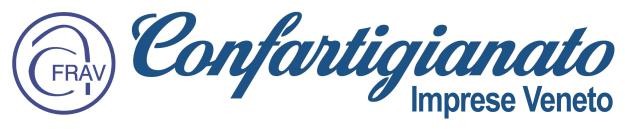 FIERA A&TVICENZA 6 – 8 novembre 2024SCHEDA DI INTERESSEDa restituire entro e non oltre 29 giugno 2024 
mail: categorie@confartigianatovicenza.itIl sottoscritto	titolare/legale rappresentante della ditta……………………………………………………………………………… P. IVA …………………………. C. F. ………………………………………. via ……………………………………………………………….. CAP ……………… Comune ………………………………………………………. tel …………………………… e-mail: …………………………………………………… sito web ………………………………………………….. Attività esercitata dall’impresa: …………………………………………………codice ateco………………………………………………..Socio di Confartigianato imprese  ⃝ SI	⃝ NOESPRIME L’INTERESSEall’iniziativa “Fiera A&T” che si terrà a Vicenza presso il polo fieristico dal 6-8 novembre 2024INDICA come soggetto delegato per tutte le comunicazioni relative all’iniziativa il/la Sig./Sig.ra:nome e cognome ..…………….…………………………………............ ruolo aziendale ..….…………………………………………………contatto e-mail ………………………………………………………………………………… cellulare ..…………………………………..………….Dichiara inoltre di esprimere con la firma della presente domanda di partecipazione, il consenso, come previsto dal regolamento (UE) 2016/679, al trattamento dei dati per le finalità relative alla suddetta iniziativa.Data	Firma…….…………………………………….	…………………………………………